Present: J. Alan, S. Anthony, E. Arnoff, S. Barman, J. Bazil, J. Beck, J. Bunnell, D. Carnahan, B. Chakrani, J. Cholewicki, L. Davenport, D. DeVoss, 
M. Donahue, K. Dontje, D. Ewoldsen, P. Fan, J. Francis, M. Fulton, S. Gasteyer, M. Ghamami, N. Gisholt, J. Guzzetta, T. Hamann, A. Hauser, A. Heard-Booth, B. Van Dyke (for D. Hershey), P. Horner, M. Juzwik, K. Kelly-Blake, A. Kepsel, D. Kirk, S. Konstantopoulos, R. LaDuca, K.S. Lee, G. Leinninger, T.Li, J. Lipton, 
S. Logan, L. Lorenzo, M. Mazei-Robison, M. Mechtel, C. Meghea, S. Moore, 
A. Odom, A. Pegler-Gordon, I. Plough, G. Pregent, K. Prouty, L. Robinson, 
B. Roth, R. Scrivens, T. Silvestri, W. Singel, M. Smania, J. Spink, S. Stanley, 
A. Susarla, P.N. Tan, B. Teppen, M. Williams, W. Wong, M. Worden, C. WredeAbsent: S. Carey, A. Contreras, S. Joshi, R. Sanders, T. Woodruff, H. Xiao The Michigan State University Faculty Senate held a regular meeting on Tuesday, September 21, 2021, at 3:15 p.m. via Zoom with Chairperson Karen Kelly-Blake presiding. The agenda was approved following an amendment. The draft minutes of the June 15, 2021 meeting were approved as presented.President Samuel L. Stanley Jr. and the chairperson gave remarks.University Committee on Curriculum Chairperson Marci Mechtel gave a report on behalf of UCC.Secretary for Academic Governance Tyler Silvestri introduced a concern regarding the term “regular faculty” in various university bylaws, policies, and other documents. Senator Danielle DeVoss moved to adopt a resolution that, after debate and amendment, was adopted as follows: Resolved,  That an ad hoc committee consisting of three Faculty Senate members who are or have served as directors of graduate programs and three additional faculty senators—one of which should be a senator representing a professional school and one of which should be a senator representing a residential college—in coordination with a representative from the Graduate School, be formed to study the issue from two directions: 1) the use of “regular” in the context of graduate education, and 2) the use of “regular” beyond the context of graduate education (including beyond programs/units/departments and by the administration).Senator Megan Donahue moved to adopt a resolution reading, “Faculty Senate advises the provost to restore the notification of instructors who are informal contacts of known COVID-19 cases.” The motion was adopted following debate.Senator Donahue moved to adopt a resolution reading, “Faculty Senate strongly encourages the administration to maintain a full-masking policy for work inside by in-person students, faculty, staff, and visitors.” The motion was adopted following debate.Senator Donahue moved to adopt a resolution reading, “Faculty Senate urges the administration to collect uploaded copies of the vaccine cards as additional evidence of vaccination.” The motion was adopted following debate. The meeting adjourned at 5:01 p.m.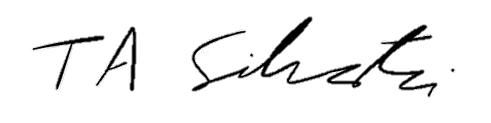 _______________________		Tyler Silvestri
Secretary for Academic GovernanceApproved: October 12, 2021 